Des régularités croissantesChoisis une régularité croissante parmi les exemples ci-dessous. Fais attention ! Une des régularités n’est pas une régularité croissante. 
Peux-tu la trouver ?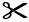 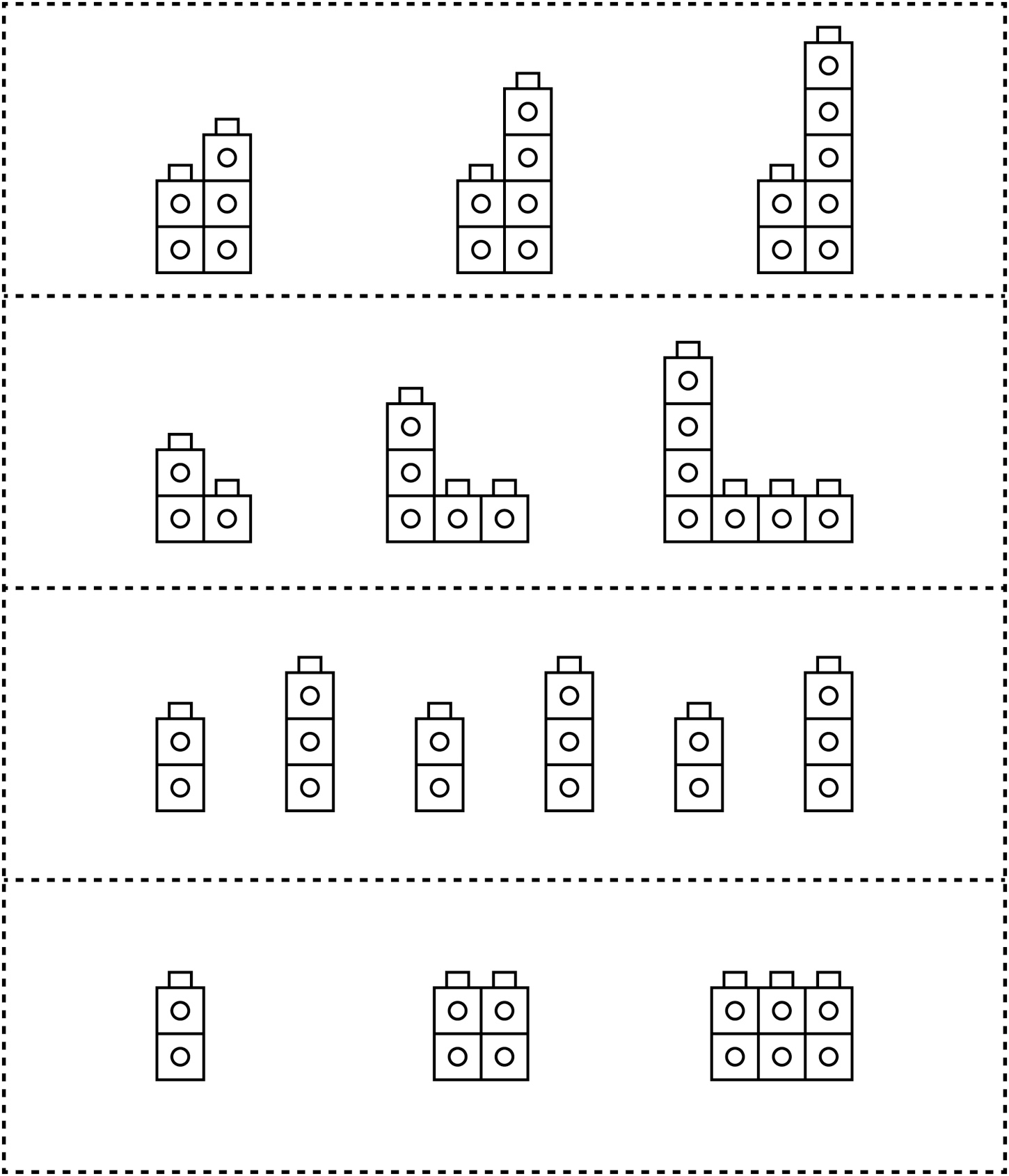 